     Моя  мама  лучшая на свете.Цель: Способствовать созданию положительных эмоциональных переживаний детей и родителей от совместного празднования мероприятия.Задачи: 1Учить выразительно исполнять стихотворения, интонационно разнообразно перерабатывать их в зависимости от содержания, пользоваться естественными интонациями, логическими паузами, ударениями, передавать свое отношение к содержанию.                                                                                                                  2 Учить детей чувствовать и понимать характер образов художественных произведений, воспринимать их взаимосвязь с жизненными явлениями.3  Развивать творческие и актёрские способности детей, а также желание  устраивать праздники для близких людей.4Побуждать детей и родителей к активному  совместному участию.Действующие лица:Дети старшей группы: Ведущий,  Коза мама.Дети средней группы:  3 козлёнка, Волчица мама,  Петух.Дети дошкольной группы: 2 козлёнка, Волчонок сын, Медведица, Белка.Предварительная работа:1Рисование  маминых  портретов. 2Заучивание стихотворений  к утреннику, знакомство с народным фольклором ( пословицы и поговорки) о маме.3Репетиция сказки Мама».4Разучивание музыкального репертуара песни о маме, танцы. Атрибуты:                                                                                                                                    1 Костюмы Петуха, мамы Козы, Медведицы,                                                                   2 Маски козлят, волчат, белки.                                                                                                             3  Домик  козлят.                                                                                                                                       4  Музыкальный центр, микрофоны.Ход  праздника:ВЕД День сегодня  не простой – это праздник милых мам.В час осенний, золотой  их поздравить нужно нам.Слово “мама” - дорогое. Мамой нужно дорожить. 
С ее лаской и заботой легче нам на свете жить!Песенка для мам1Мама - это небо! Мама - это свет. Мама – это счастье. Мамы лучше нет.2Мама – это сказка. Мама – это смех. Мама – это ласка. Мамы любят всех.3Мама улыбнется, мама погрустит. Мама пожалеет, мама и простит.4Мама – золотая, мама – самая родная,Мама — это доброта, мама выручит всегда!
5Мама, нет тебя дороже, мама все на свете может,Мам сегодня поздравляем, мамам счастья мы желаем.
Все Мама, я тебя люблю, песню я тебе дарю.Песня « Я  тебя люблю»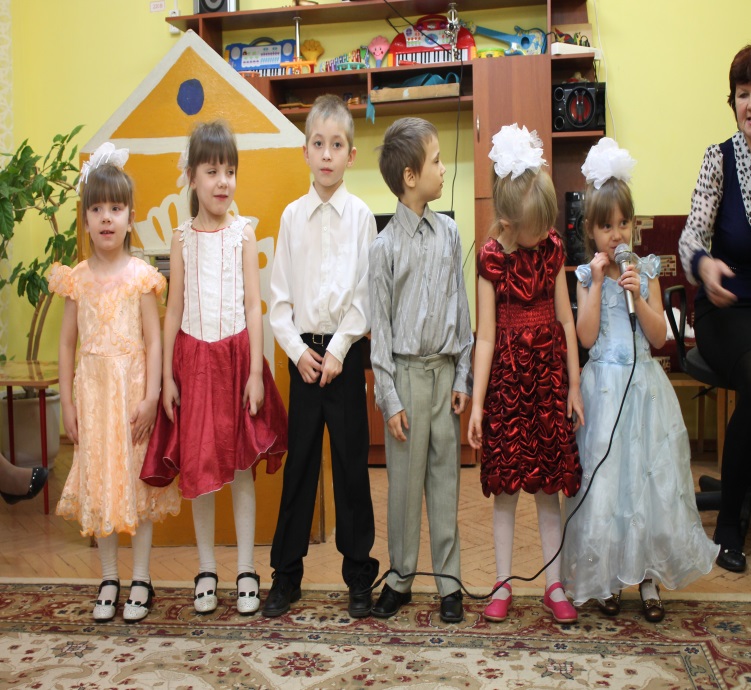 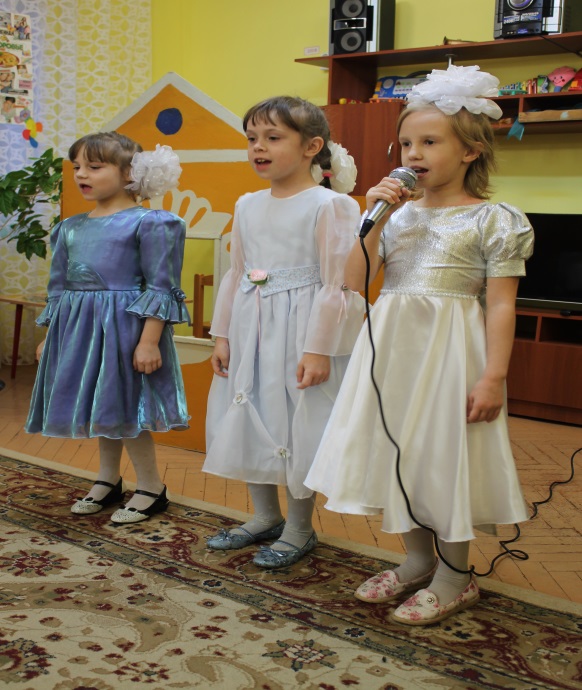 ВЕД: О матери сложено много пословиц и поговорок, знаете ли вы их, мы сейчас проверим. Вам нужно закончить пословицу.- При солнышке тепло (при матери добро).- Материнская забота в огне не горит (в воде не тонет)- Птица рада весне (а младенец – матери).- Материнская ласка (конца не знает).- Для матери ребёнок (до ста лет дитёнок).6О  сколько счастья в этом слове  мама. В нём нежность рук и теплота души.И если жизнь вдруг обернётся драмой, в объятия ты к маме поспеши.Она тебя согреет добрым словом, всегда поймёт,  поддержит и простит,Ей главное, чтоб ты была здорова, и меньше б было б горя и обид.И с каждым днём она тебе дороже, и с каждым годом ближе и родней.И ты всё чаще думаешь: «О Боже, храни её в безумье наших дней!»Я в этот день, как в никакой из прошлых, к её коленям голову склонюИ прошепчу, пока ещё возможно: «Прости и знай, что я тебя люблю!»Песня «Мама» ВЕД. Я сейчас мы посмотрим, насколько хорошо мамы знают своих детей.Конкурс  «Найди ребенка».Мама должна с закрытыми глазами найти своего ребенка.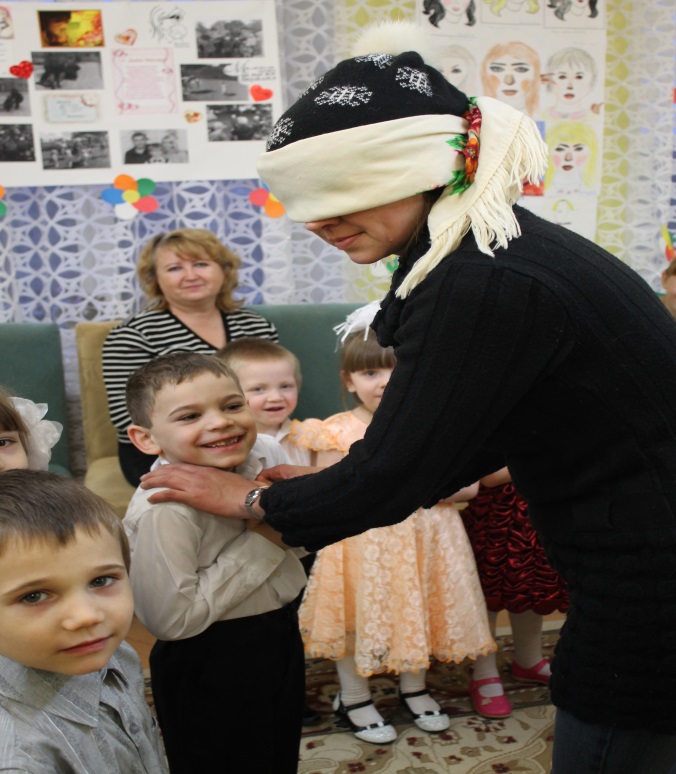 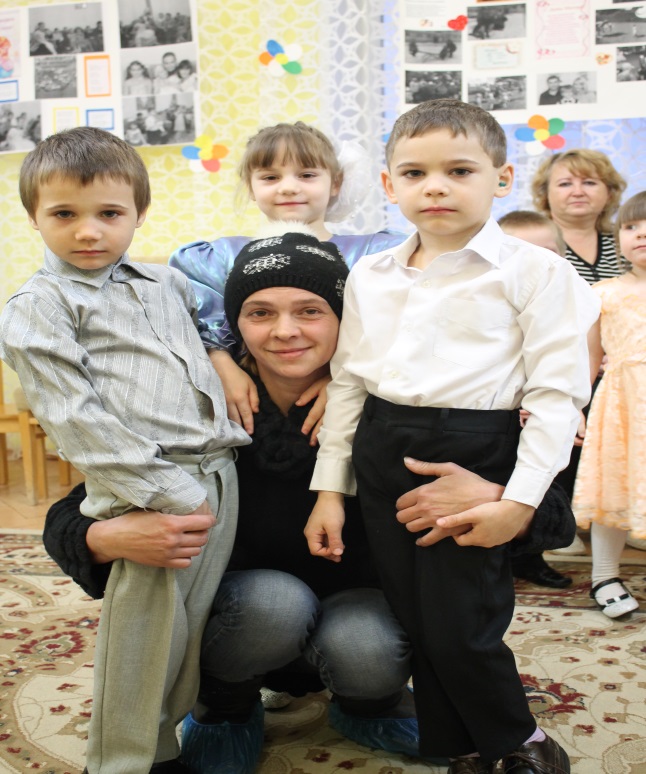       Танец  с мамами « Полька для  мамочки»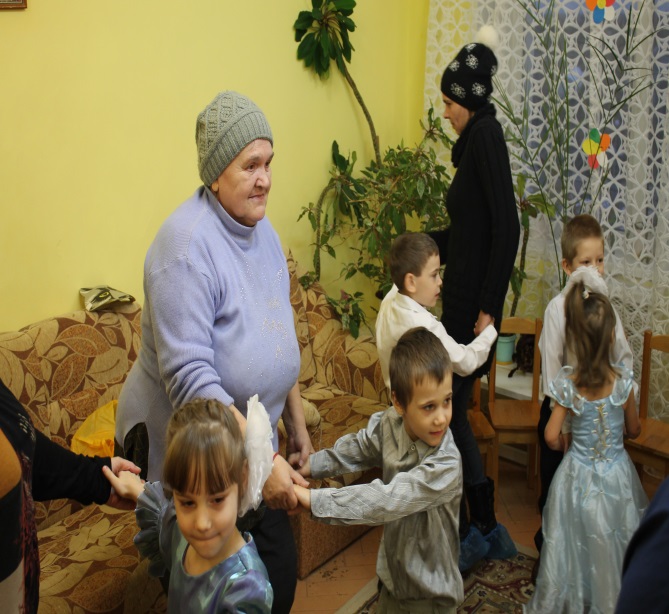 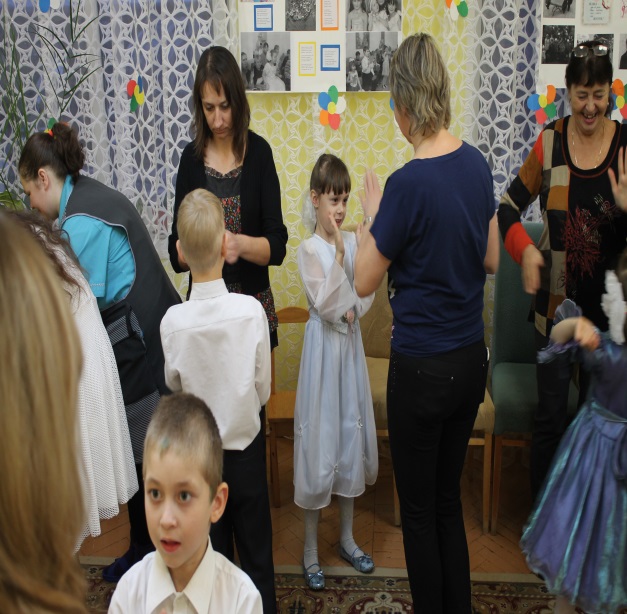 ВЕД, Сказки любят все на свете, любят взрослые и дети!  Сказки учат нас добру и прилежному труду.Говорят, как надо жить, чтобы всем вокруг дружить!Сказка  «Мама». ВЕДПосмотрите, гости наши,  дом простой стоит в лесу.Там живут наши козлята,  маму ждут свою – Козу.(В центре дом козы, 1-й козленок сидит за столом, что-то мастерит, 2-й сидит рядом вышивает, 3-й моет посуду, 4-й подметает, 5-й спит.Справа и слева домики белки и медведицы).Звучит музыка, все артисты выходят в зал и занимают свои места 1-й Козленок   День сегодня необычный, очень примечательный                       2-й Козленок Потому что мамин праздник, праздник замечательный3-й Козленок Знаем, знаем, что бываем не всегда послушными,4-й Козленок Но зато для нашей мамы не бываем скучными.5-й Козленок.  Мама, мама, мамочка я тебя люблю.
Эту песню, мамочка  я тебе дарю.Песня «Светит  в небе солнышко»1-й Козленок. Нам мама приносит игрушки, конфеты,
Но маму мы любим совсем не за это.
Веселые песни она напевает,
И скучно с мамулей нам не бывает.2-й Козленок. Обойди весь мир вокруг, только знай заранее:
Не найдешь теплее рук и нежнее маминых.
Не найдешь на свете глаз ласковей и строже.
Мама каждому из нас всех людей дороже.
Сто путей, дорог вокруг обойди по свету:
Мама – самый лучший друг, лучше мамы – нету!3-й Козленок. Я любимой мамочке подарю подарочки:
Вышью ей платочек.как живой, цветочек!4-й Козленок. Чисто уберу в квартире - и нигде не будет пыли.
Вкусный испеку пирог с яблочным вареньем...5-й Козленок. (просыпается) А мама еще не пришла?Коза: (бежит к дому)«Хороша деревня наша,Каждый кустик мне знаком.Уважают тетю Машу. Приглашают в каждый дом.( медведице) - Здорово соседка!Медведица: Как живешь? Где была?Коза: Спелых ягод набрала.Тороплюсь, тороплюсьЗа детишек я боюсь. (бежит дальше)Белка: Погодите тетя Маша вам орешков припасла.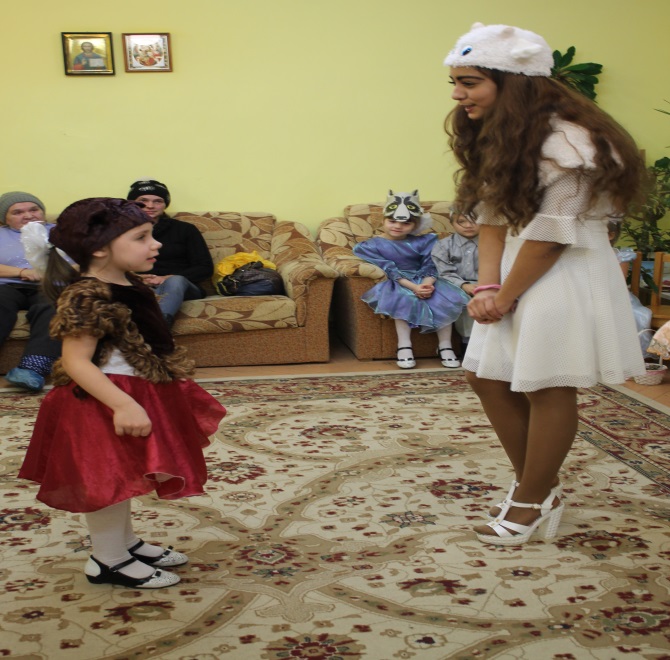 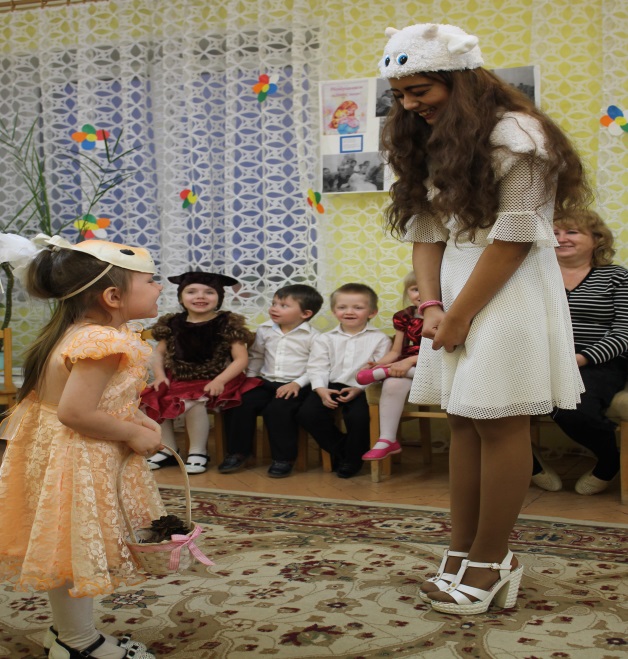 Коза: ( берет корзинку) Вот спасибо. Тороплюсь, тороплюсьЗа детишек я боюсь.(входит в дом, козлята бегут к ней)Как вели себя ребятки?1-й Не волнуйся все в порядке.2-й Избу я убрать успела.3-й Мама можно взять орех.4-й Я хочу малины спелой.5-й А-а-а (плачет) здесь последний я всегда.....(Коза обнимает всех. Звучит музыка козлята начинают прыгать.)Коза: Бегите дети гулять поскорей, только не уходите далеко от дома.Игра « Волк и козлята»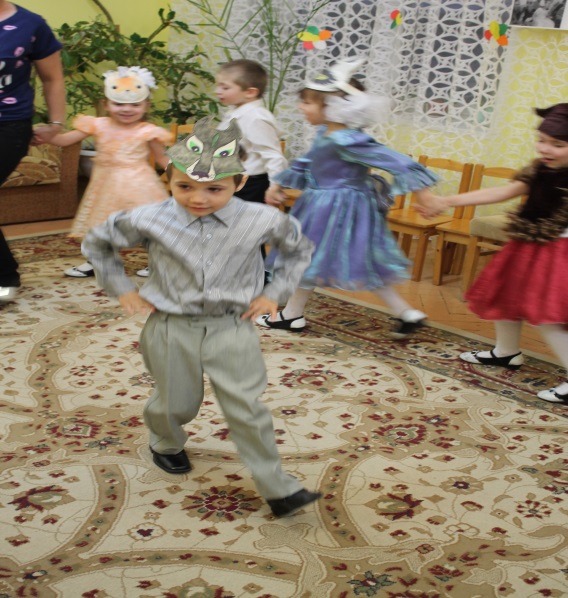 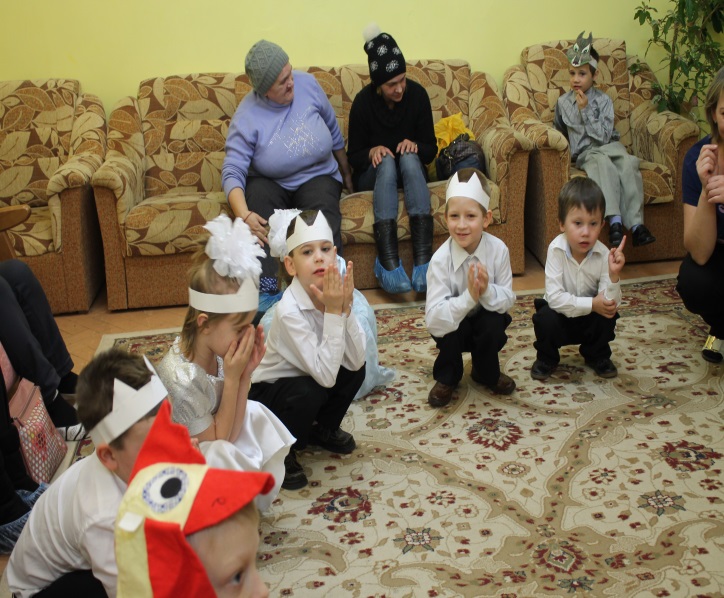 Волчонок: Ну-ка, принимайте в игру  меня поскорей.Козлята: Прочь от сюда, забияка.(начинается потасовка, на шум выбегают коза и волчиха, между ними начинается ссора.)Волчица- Что случилось?Коза- Как не стыдно?(Волчица царапает козу, а та бодает волчиху)Волчиха. (убегает, грозит) Погоди у меня, коза...Белка: (испугано) Что-то кажется случится...Медведица: (качает головой) Ай-ай-ай.(Вечер, в домиках гаснет свет. Горит лампа в доме у козы. Все готовятся ко сну.Песня «Мамина сказка»Волчиха смотрит в подзорную трубу.Волчонок: Ух, эти козлята!Волчиха: Мы им отомстим, у меня есть план...(говорит шёпотом, волчонок хихикает)(козлята спят)Песня « Снится сон»Просыпаются все, умываются.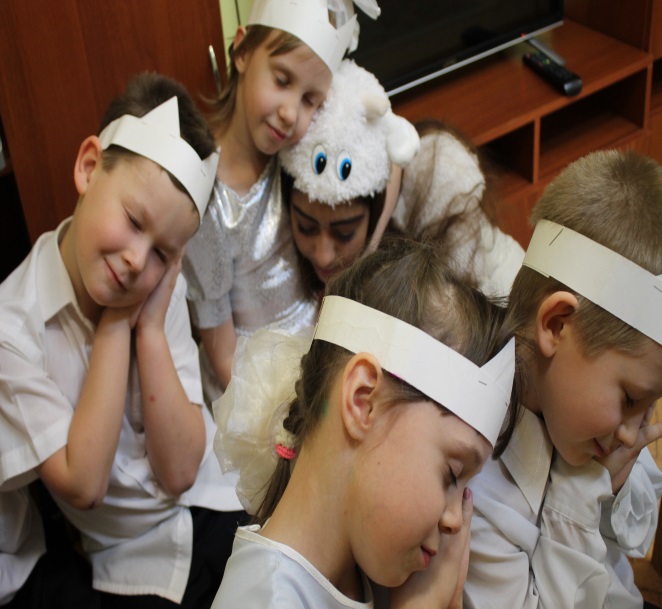 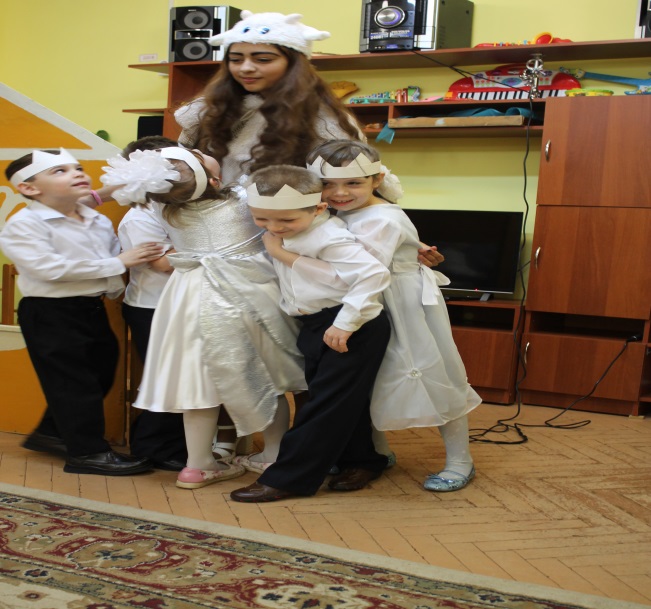 Песня «Солнышко в окошко светит нам с утра»делают зарядку. ЗарядкаБелка: Петух  едет!Коза: Вы, козлятушки, вы, ребятушки,  остаетеся вы без матушки,Я на ярмарку за капустою может волк прийти, сердцем чувствую,Надо сидеть, слышите вы, тише воды, ниже травы. (уходит)Козленок: Я тоже хочу на ярмарку (убегает)Петух :( входит, кричит, раздает товар)Ждет ярмарка гостей, здесь много новостей.Товаров здесь не счестьспеши коль деньги есть.Танец с ложками «Коробейники»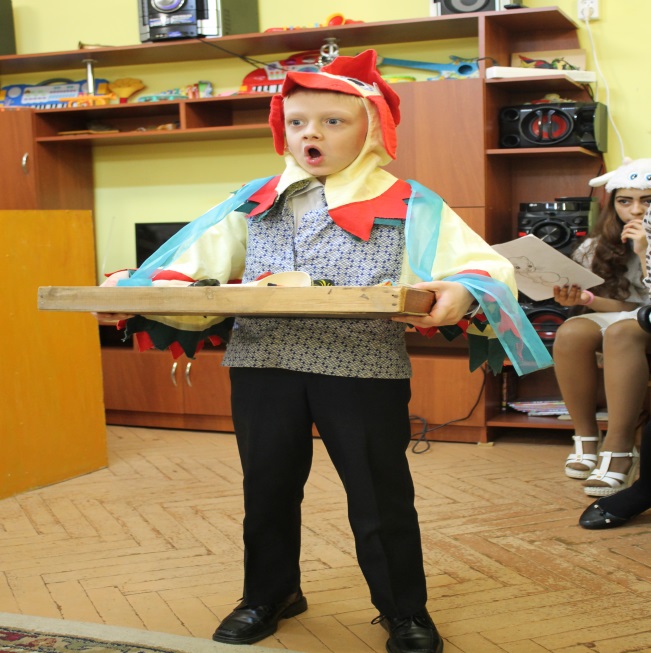 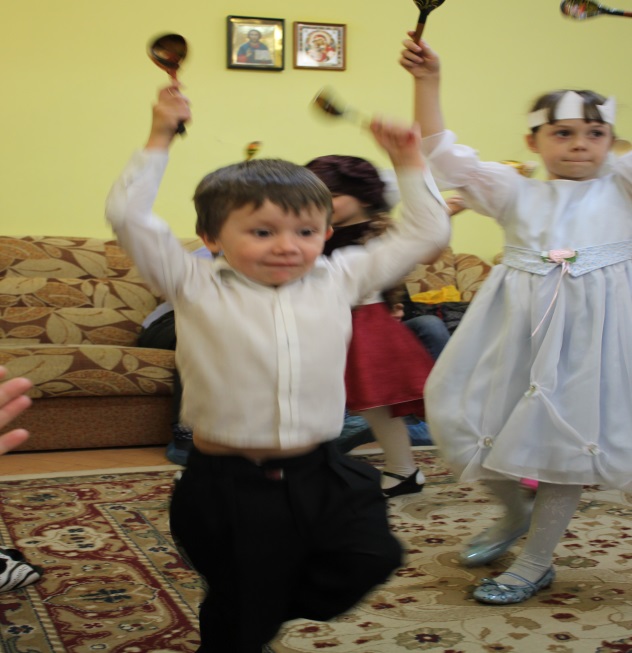 (козленок бегает, волчиха  уводит козленка домой.  Все уходят. )Коза(возвращается, стучит в дверь, поет песню Динь - дон)Дин –дон . Я ваша мама, я ваша мама. Вот мой дом.Дин –дон. Маму встречайте, маму встречайте,Впятером.Ла, ла, ла была я на ярмарке, ла, ла, ла стою у дверей,Ла, ла, ла вернулась с подарками.Дверь откройте, дверь откройте, скорей.(Входит в дом считает козлят, пугается, бежит на улицу с козлятами.Выходят все соседи  и идут к дому Волчихи.)Коза: ( стучит) Верни дитя!Волчиха: ( выходит) Ха-ха-ха!(Соседи незаметно обходят волчиху достают сетку накрывают ею волчиху, она плачет.Из домика выходит волчонок ведет козленка, встают в центре зала)Волчонок: - Вот ваш козленок. Простите мою маму.(Все радуются, коза обнимает козлят)Песня заключительная. (дарят подарки)ВЕД Наш  праздник  подходит  к  концу и  на  прощание  ещё  раз  мы  хотим  поздравить  всех  матерей.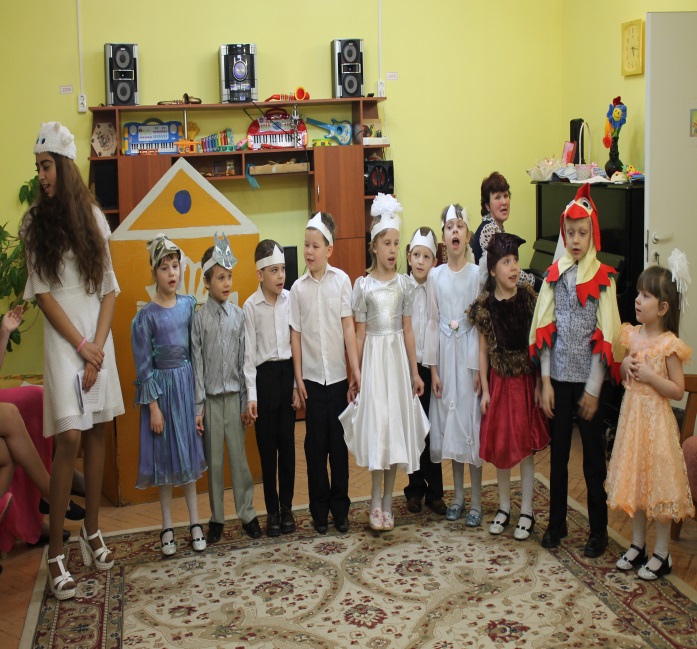 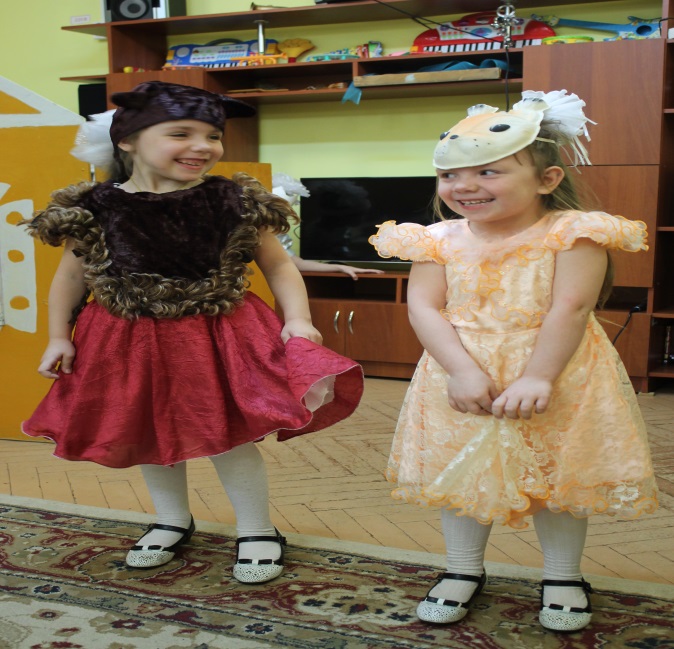 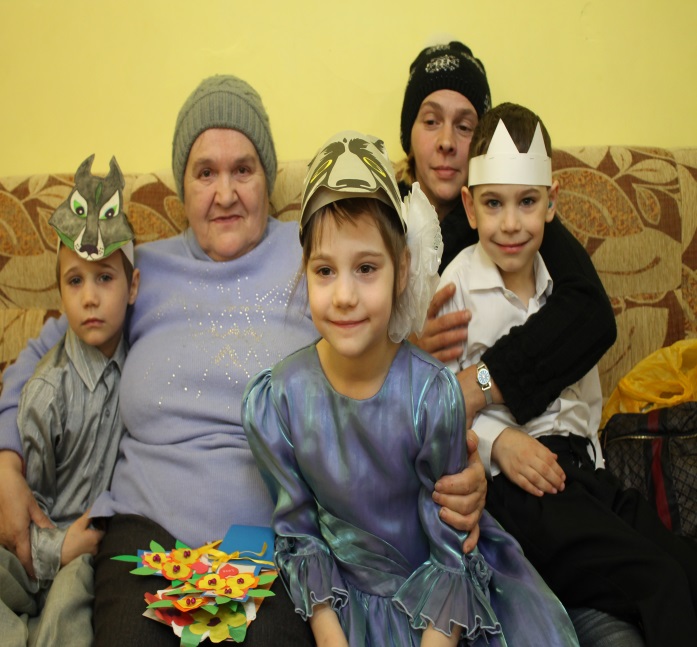 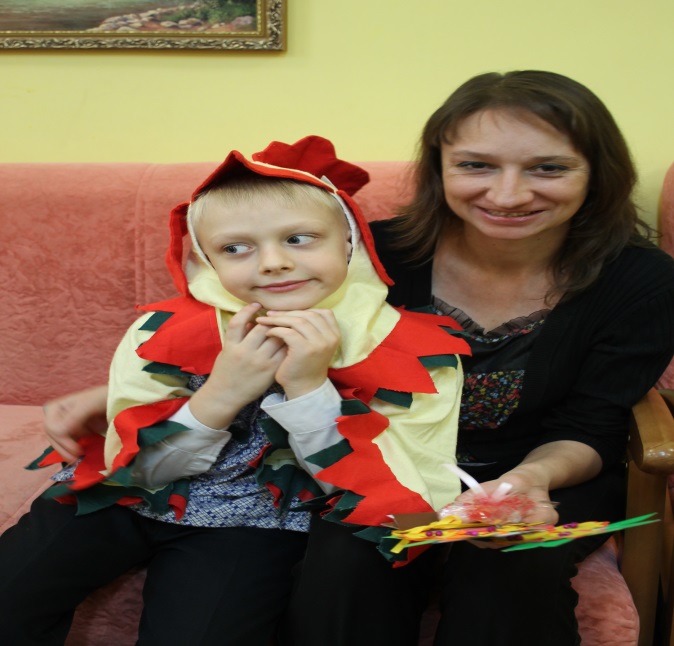 